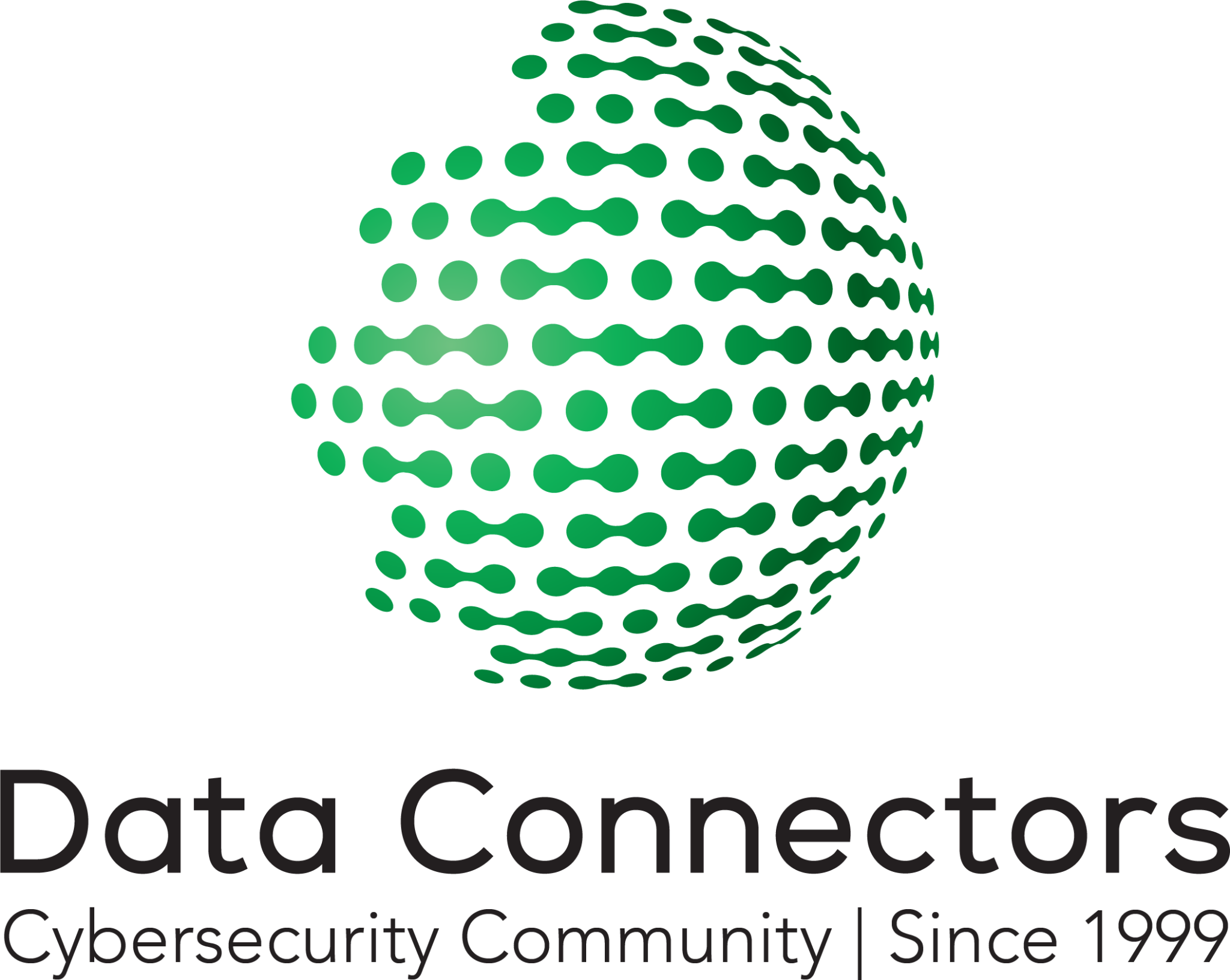 Los Angeles Cybersecurity Conference Shipping
Inbound Instructions: Label each box with the details specified below:Attn: Data Connectors, Dawn Morrissey
 Exhibiting Company and Onsite Contactc/o Fedex Office/UPS/SHIPPING DOCK at5400 W. Century Blvd. Los Angeles, CA 90045Data ConnectorsBox ___ of ___Outbound Instructions:All boxes that need to be shipped out, need to be arranged for pick up.Shipping Contact:Banquets or Bellman stand.